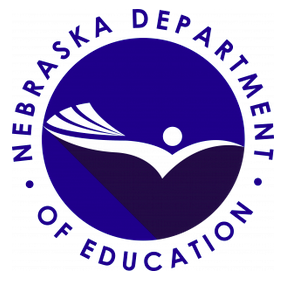 Nebraska Department of Education2022 College and Career Ready Standards for MathematicsStandards Rollout Session Internalization Guide for FacilitatorsEvery set of session materials includes a slide deck with detailed notes on planning and facilitation as well as a closing reflection for participants to complete at the end of the session. Some sessions include additional resources such as texts for participants to read and reflection guides for them to complete during the session. As you internalize each session’s content and flow, use the slide deck as your “road map,” referring to the other resources alongside the deck wherever relevant. Be sure to review the slides’ notes and the hidden slides with additional facilitation tips, not just the slides as participants will see them. Use the questions below to guide your preparation.Given the session’s content and purpose and your local context:Who needs to be involved or informed as you prepare and deliver the session?What connections can you make to existing initiatives or structures (e.g., MTSS)?Given the session’s logistical requirements and your local context:What decisions (e.g., scheduling) do you need to make and communicate?What resources (e.g., time, space, technology) do you need to procure?What are 2–3 key takeaways all participants must get from the session? How will you ensure that these come across “loud and clear” for every one of your participants?What are 2–3 questions or misconceptions you anticipate arising during the session? How will you address these potential “hot spots” proactively and effectively?What aspects of the session do you feel least prepared to facilitate? How will you obtain the knowledge or skills you need to be successful (e.g., attend office hours)?Use this space for any other notes, decisions, or questions you’d like to capture, including any questions you plan to submit for discussion during office hours.